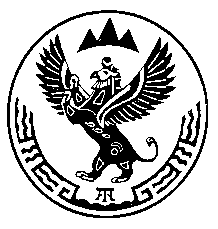 Министерство природных ресурсов, экологии итуризма Республики АлтайПРИКАЗг. Горно-Алтайск       «  1  » апреля 2019 г.                                                                              № 283Об утверждении административных регламентов в сфере недропользования и признании утратившими силу некоторых приказовВ соответствии с пунктом 3 Порядка разработки и утверждения административных регламентов предоставления государственных услуг, утвержденного постановлением Правительства Республики Алтай от 28 декабря 2018 года № 417 «О разработке и утверждении административных регламентов осуществления регионального государственного контроля (надзора) и предоставления государственных услуг, признании утратившими силу некоторых постановлений Правительства Республики Алтай и внесении изменений в некоторые постановления Правительства Республики Алтай»,  п р и к а з ы в а ю:1. Утвердить:Административный регламент по предоставлению Министерством природных ресурсов, экологии и туризма Республики Алтай государственной услуги по выдаче лицензий без проведения аукционов на пользование участками недр местного значения на территории Республики Алтай согласно приложению № 1 к настоящему Приказу;Административный регламент по предоставлению Министерством природных ресурсов, экологии и туризма Республики Алтай государственной услуги по организации проведения в установленном порядке аукционов на право пользования участками недр местного значения и выдаче по результатам аукционов лицензий на пользование участками недр местного значения на территории Республики Алтай согласно приложению № 2 к настоящему Приказу;Административный регламент по предоставлению Министерством природных ресурсов, экологии и туризма Республики Алтай государственной услуги по проведению государственной экспертизы запасов полезных ископаемых, геологической, экономической и экологической информации о предоставляемых в пользование участках недр местного значения согласно приложению № 3 к настоящему Приказу;Административный регламент по предоставлению Министерством природных ресурсов, экологии и туризма Республики Алтай государственной услуги по согласованию нормативов потерь общераспространенных полезных ископаемых при добыче, превышающих по величине нормативы, утвержденные в составе проектной документации, на территории Республики Алтай согласно приложению № 4 к настоящему Приказу;Административный регламент по предоставлению Министерством природных ресурсов, экологии и туризма Республики Алтай государственной услуги по внесению изменений и дополнений в лицензии на пользование участками недр местного значения на территории Республики Алтай согласно приложению № 5 к настоящему Приказу;Административный регламент по предоставлению Министерством природных ресурсов, экологии и туризма Республики Алтай государственной услуги по принятию решений о досрочном прекращении, приостановлении и ограничении права пользования участками недр местного значения на территории Республики Алтай согласно приложению № 6 к настоящему Приказу;Административный регламент по предоставлению Министерством природных ресурсов, экологии и туризма Республики Алтай государственной услуги по переоформлению лицензий на пользование участками недр местного значения на территории Республики Алтай согласно приложению № 7 к настоящему Приказу;Административный регламент по предоставлению Министерством природных ресурсов, экологии и туризма Республики Алтай государственной услуги по предоставлению государственной услуги по оформлению документов, удостоверяющих уточненные границы горного отвода относительно участков недр местного значения согласно приложению № 8 к настоящему Приказу.2. Признать утратившими силу:приказ Министерства лесного хозяйства Республики Алтай от 24 января 2013 года № 27 «Об утверждении административных регламентов» (Официальный портал Республики Алтай в сети «Интернет»: www.altai-republic.ru, 2013, 25 января);приказ Министерства лесного хозяйства Республики Алтай от 5 марта 2013 года № 105 «О внесении изменений в приказ Министерства лесного хозяйства Республики Алтай от 24 января 2013 года № 27» (Официальный портал Республики Алтай в сети «Интернет»: www.altai-republic.ru, 2013, 5 марта);приказ Министерства лесного хозяйства Республики Алтай от 25 марта 2013 года № 134 «О внесении изменений в приказ Министерства лесного хозяйства Республики Алтай от 24 января 2013 года № 27 «Об утверждении административных регламентов» (Официальный портал Республики Алтай в сети «Интернет»: www.altai-republic.ru, 2013, 27 марта);приказ Министерства лесного хозяйства Республики Алтай от 14 марта 2014 года № 100 «О внесении изменений в приказ Министерства лесного хозяйства Республики Алтай от 24 января 2013 года № 27» (Официальный портал Республики Алтай в сети «Интернет»: www.altai-republic.ru, 2014, 14 марта);приказ Министерства лесного хозяйства Республики Алтай от 7 июля 2014 года № 267 «О внесении изменения в пункт 17 приложения N 3 к приказу Министерства лесного хозяйства Республики Алтай от 24 января 2013 года № 27» (Официальный портал Республики Алтай в сети «Интернет»: www.altai-republic.ru, 2014, 7 июля);приказ Министерства природных ресурсов, экологии и имущественных отношений Республики Алтай от 17 февраля 2015 года № 95 «О внесении изменений в приказ Министерства лесного хозяйства Республики Алтай от 24 января 2013 года № 27 "Об утверждении административных регламентов» (Официальный портал Республики Алтай в сети «Интернет»: www.altai-republic.ru, 2015, 17 февраля);приказ Министерства природных ресурсов, экологии и имущественных отношений Республики Алтай от 8 сентября 2015 года № 511 «О внесении изменений в приказ Министерства лесного хозяйства Республики Алтай от 24 января 2013 года № 27» (Официальный портал Республики Алтай в сети «Интернет»: www.altai-republic.ru, 2015, 10 сентября);приказ Министерства природных ресурсов, экологии и имущественных отношений Республики Алтай от 7 декабря 2015 года № 733 «Об утверждении административного регламента Министерства природных ресурсов, экологии и имущественных отношений Республики Алтай по предоставлению государственной услуги «Оформление документов, удостоверяющих уточненные границы горного отвода относительно участков недр местного значения» (Официальный портал Республики Алтай в сети «Интернет»: www.altai-republic.ru, 2015, 7 декабря);приказ Министерства природных ресурсов, экологии и имущественных отношений Республики Алтай от 26 января 2016 года № 46 «О внесении изменений в административный регламент Министерства природных ресурсов, экологии и имущественных отношений Республики Алтай по предоставлению государственной услуги «Оформление документов, удостоверяющих уточненные границы горного отвода относительно участков недр местного значения» (Официальный портал Республики Алтай в сети «Интернет»: www.altai-republic.ru, 2016, 26 января);приказ Министерства природных ресурсов, экологии и имущественных отношений Республики Алтай от 29 декабря 2016 года № 699 «О внесении изменения в административный регламент Министерства природных ресурсов, экологии и имущественных отношений Республики Алтай по предоставлению государственной услуги «Оформление документов, удостоверяющих уточненные границы горного отвода относительно участков недр местного значения» (Официальный портал Республики Алтай в сети «Интернет»: www.altai-republic.ru, 2016, 29 декабря);приказ Министерства природных ресурсов, экологии и имущественных отношений Республики Алтай от 27 января 2017 года № 51 «О внесении изменений в приложение к приказу Министерства лесного хозяйства Республики Алтай от 24 января 2013 года № 27» (Официальный портал Республики Алтай в сети «Интернет»: www.altai-republic.ru, 2017, 31 января);приказ Министерства природных ресурсов, экологии и имущественных отношений Республики Алтай от 1 марта 2017 года № 120 «О внесении изменений в административный регламент Министерства природных ресурсов, экологии и имущественных отношений Республики Алтай по предоставлению государственной услуги «Оформление документов, удостоверяющих уточненные границы горного отвода относительно участков недр местного значения» (Официальный портал Республики Алтай в сети «Интернет»: www.altai-republic.ru, 2017, 2 марта);приказ Министерства природных ресурсов, экологии и имущественных отношений Республики Алтай от 3 мая 2017 года № 264 «О внесении изменений в раздел V административного регламента Министерства природных ресурсов, экологии и имущественных отношений Республики Алтай по предоставлению государственной услуги «Оформление документов, удостоверяющих уточненные границы горного отвода относительно участков недр местного значения» (Официальный портал Республики Алтай в сети «Интернет»: www.altai-republic.ru, 2017, 4 мая);приказ Министерства природных ресурсов, экологии и имущественных отношений Республики Алтай от 15 мая 2017 года № 281 «О внесении изменений в приказ Министерства лесного хозяйства Республики Алтай от 24 января 2013 года № 27 «Об утверждении административных регламентов» (Официальный портал Республики Алтай в сети «Интернет»: www.altai-republic.ru, 2017, 26 мая);приказ Министерства природных ресурсов, экологии и имущественных отношений Республики Алтай от 31 июля 2017 года № 453 «О внесении изменений в приказ Министерства лесного хозяйства Республики Алтай от 24 января 2013 года № 27 «Об утверждении административных регламентов» (Официальный портал Республики Алтай в сети «Интернет»: www.altai-republic.ru, 2017, 3 августа);приказ Министерства природных ресурсов, экологии и имущественных отношений Республики Алтай от 30 октября 2017 года № 623 «О внесении изменений в приказ Министерства лесного хозяйства Республики Алтай от 24 января 2013 года № 27» (Официальный портал Республики Алтай в сети «Интернет»: www.altai-republic.ru, 2017, 31 октября);приказ Министерства природных ресурсов, экологии и имущественных отношений Республики Алтай от 15 октября 2018 года № 650 «О внесении изменений в приказ Министерства лесного хозяйства Республики Алтай от 24 января 2013 года № 27 «Об утверждении административных регламентов» (Официальный портал Республики Алтай в сети «Интернет»: www.altai-republic.ru, 2018, 16 октября).3. Отделу недропользования и водных отношений в установленные сроки направить настоящий Приказ:в Правительство Республики Алтай для официального опубликования (размещения) на официальном портале Республики Алтай в сети «Интернет» (www.altai-republic.ru) и официальном интернет-портале правовой информации (pravo.gov.ru);в Управление Министерства юстиции Российской Федерации по Республике Алтай для включения в федеральный регистр нормативных правовых актов субъектов Российской Федерации.4. Контроль за исполнением настоящего Приказа возлагаю на заместителя министра Е.А. Мунатова.Министр природных ресурсов, экологии и туризма Республики Алтай                    			                 Е.В. Ларин Исп.: А.А. Амургушева, тел. 6-25-27